ΑΝΑΚΟΙΝΩΣΗΘέμα: «Υπηρεσίες Εκπαιδευτικής Υποστήριξης Φοιτητών με Αναπηρία (ΑμεΑ), με Ειδικές Εκπαιδευτικές Ανάγκες (ΑμΕΕΑ), από Ευαίσθητες Κοινωνικά Ομάδες και Χαμηλές Εισοδηματικές Τάξεις»Σας ενημερώνουμε ότι το Τμήμα Περιφερειακής και Οικονομικής Ανάπτυξης του Γεωπονικού Πανεπιστημίου Αθηνών, έχοντας ως στόχο την ενίσχυση των ικανοτήτων και δεξιοτήτων των φοιτητών-τριών που έχουν διαγνωστεί με Αναπηρία (ΑμεΑ), με Ειδικές Εκπαιδευτικές Ανάγκες (ΑμΕΕΑ), ανήκουν σε Ευαίσθητες Κοινωνικά Ομάδες και Χαμηλές Εισοδηματικές Τάξεις, διαθέτει Παιδαγωγό Ειδικής Αγωγής, η οποία παρέχει συμβουλευτικά ατομικές συνεδρίες-συναντήσεις και ομαδικά σεμινάρια.Απώτερος σκοπός των Υπηρεσιών και Δράσεων της Εκπαιδευτικής Υποστήριξης από την Παιδαγωγό Ειδικής Αγωγής είναι  να συνδράμουν στην ακαδημαϊκή εξέλιξη των φοιτητών/τριών, στην αποτελεσματική διαχείριση του προγράμματος σπουδών και ακολούθως να επιτύχουν έγκαιρα και ολοκληρωμένα τους ακαδημαϊκούς τους στόχους.Οι ενδιαφερόμενοι/ες  μπορούν  να επικοινωνούν  ηλεκτρονικά στο e-mail : career@aua.gr, για να δηλώσουν συμμετοχή. «Στο πλαίσιο της υλοποίησης της Πράξης «Υποστήριξη Παρεμβάσεων Κοινωνικής Μέριμνας Φοιτητών του Γεωπονικού Πανεπιστημίου Αθηνών» με Κωδικό ΟΠΣ 5045556, η οποία έχει ενταχθεί στο Επιχειρησιακό Πρόγραμμα «Ανάπτυξη Ανθρώπινου Δυναμικού, Εκπαίδευση και Δια Βίου Μάθηση» που συγχρηματοδοτείται από το Ευρωπαϊκό Κοινωνικό Ταμείο (ΕΚΤ)»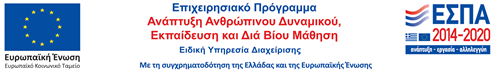 